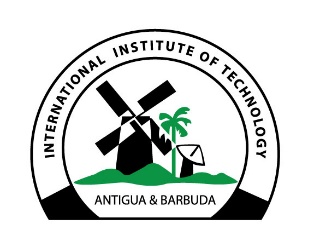 ANTIGUA AND BARBUDAINTERNATIONAL INSTITUTE OF TECHNOLOGYADMISSIONS OFFICEREGISTRATION FORM (RETURNING STUDENTS)Student ID: Last Name: 			Middle Initials: First Name: 			Address: City/Parish: 		State: 		Country: Home Number: 		Mobile Number: Email: Please check the applicable boxes:Program: Trimester:  Sept  Jan  Apr  Summer (July) Advisor’s Name (Print)		Advisor’s Signature			DatePayment Methods: Check all applicable boxes: Cash	 Check	 Scholarship	 Other (Payable to Permanent Secretary Ministry of Education)ABIIT’s Policies on:Refunds, Dropping/adding courses, Withdrawal from classes, an Incomplete grade, and Cancellation of classesPlease read carefully, and then sign below.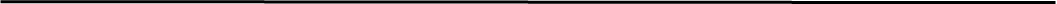 1. REFUNDSABIIT will refund all or a portion of the tuition fees for the trimester of enrollment under the following terms and conditions only:a. The student must complete the application form for a refund, and officially complete the withdrawal procedures through the Registrar’s Office.b. All relevant forms must be attached i.e., Drop/Add Form or Withdrawal Form.c. Refund applications will be processed by the Bursar’s Office and, upon approval, will be forwarded to the Treasury Department where checks areprepared.d. Refunds will be made based on the criteria below:Please Note: All fees are non-refundable/non-transferable except in the case of Cancellations by ABIIT2. GUIDELINES FOR DROPPING/ADDING COURSE(S)Students may add/drop a course(s) at the end of the first week of classes. There is however an add/drop fee of $ 303. WITHDRAWAL FROM CLASSESa. Students may withdraw from a course up to the end of the fourth week of the trimester without a grade being assigned. The applicable refund/withdrawal fee will be applied.b. Students will be given a grade of W when they withdraw from a course from the 5th to the 6th week. No withdrawals from classes are allowed from Week 7 to the end of the trimester.Note: Entitlements to refunds end at the close of week 4. No new claims for refunds will be accepted from the commencement of week 5 and thereafter.c. If a student does not officially withdraw from a course by the end of week four (4), he/she is liable to ABIIT for the full trimester tuition cost even if he/she stops attending classes later.4. INCOMPLETEStudents may be assigned a grade of “I” (incomplete) by an instructor for not completing all the course requirements due to extenuating, unavoidable, or uncontrollable circumstances. Students have 30 days from the end of the trimester to complete all outstanding course requirements. The instructor is expected to submit the changed grade within the 30-day period; however, if the instructor does not submit achange of grade within the 30-day period, the grade of “I” will be converted to “F” by the Registrar.5. CANCELLATION OF CLASSESIf a course is canceled by ABIIT, students will not be required to pay the drop/add fee if they submit a Drop/Add form to the Registrar’s Office.Student Attestation: I attest that the information that I have provided on this form is accurate. I have read and understood, and I am in agreement with the information filled in by the ABIIT advisor. I have also read and understood, and I am in agreement with the information concerning ABIIT’s policies.Student Signature					Date Registrar’s Signature					DateCitizenship/ResidenceGenderStudent StatusAntigua/Barbuda      CARICOM                     International              (* A valid passport is required for registration)Passport numberCountry of Issue/DateMale              Female         Matriculated              Non-Matriculated    Probation                   Non-Probation         Course
(CRN)DescriptionSectDays
e.g.,
T/ThTime# of
creditsCost Per
Credit ($)Cost
Per coursePre-
requisite
for Course
(CRN only)TotalDate of WithdrawalTuition RefundCancellation of a class by ABIIT100%Before the start of the Trimester100%The first week of class80%The second week of class70%Third & Fourth weeks of classes50%During and after the Fifth weekNO Refund